Конспект занятия по изобразительной деятельности с применением нетрадиционных методов рисования  и экспериментирования с ИЗО материалами в подготовительной группе «Зимнее дерево».Автор: Дугиева Екатерина Михайловна,Программное содержание:1.Познакомить детей с техниками изображения «Набрызг,  кляксография, оттиск с мятой бумагой». 2. Совершенствовать умения и навыки в свободном экспериментировании с материалами, необходимыми для изображения дерева, снега нетрадиционными способами рисования.3. Развивать творческие способности детей, воображение, фантазию, способность видеть прекрасное, создавать образ зимнего дерева.4. Вызвать эмоциональный отклик на произведения художников и поэтов. Воспитывать эстетическое отношение к зимней природе и ее изображению.Материалы: Бумага синего тона, зимние картины, зубные щетки, трубочки, гуашь белого и коричневого цвета, салфетки, бумага для оттиска, тарелочки для краски, образец, выполненный учителем, рисунки, выполненные традиционной техникой рисования.Ход занятия: 1.Рассматривание зимних фотографий с изображением пейзажей.Предложить послушать стихотворение А.С.Пушкина:Пришла, рассыпалась клоками,
Повисла на суках дубов,
Легла волшебными коврами,
Среди полей… вокруг холмов…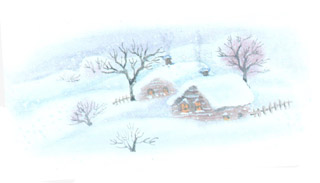 Вопросы :О чём говорит поэт в стихотворении?А какая она, зима? (холодная, снежная, белая, пушистая, волшебная).2. Рассматривание репродукции картин: И.И.Шишкина и  М.И.Келехсаева (заслуженный художник РСО-А)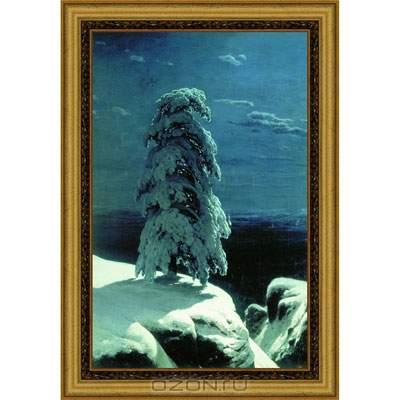 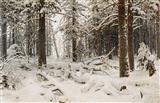 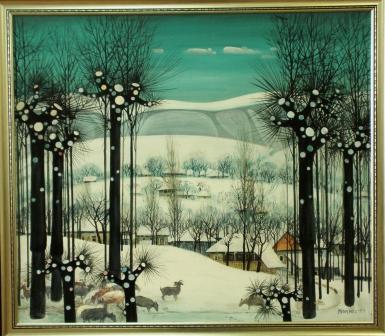 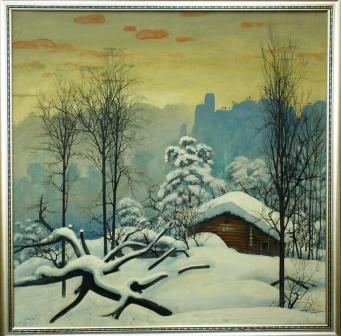 3. А мы с вами художники?Мы рисовали с вами деревья и знаем, что у дерева есть ствол и ветви. Я предлагаю сегодня поэкспериментировать с изображением деревьев зимой.4. Дети называют приемы изображения дерева на прошлом занятии.5. Познакомить и продемонстрировать новые приемы изображения дерева.6. Предложить детям выполнить задуманную задачу. Практическая работа.Физминутка:Рано утром в парк ходили (ходьба на месте),Там снеговика лепили (махи руками),А потом с горы катились (волнообразные движения руками),Веселились и резвились (прыжки).В Таню кинули снежком,В Вову кинули снежком,В Мишу кинули снежком -Получился снежный ком!Холодно гулять зимой (киваем головой)-Побежим скорей домой (возвращаемся на места)!Итог:  Ребята, у нас получились очень красивые снежные картины. А самое главное - этот снег не тает и будет долго радовать вас. Что нового мы сегодня узнали? (Дети называют методы и приемы изображения изученные на занятии, называют художников репродукции которых были рассмотрены ).Рассмотреть работы, поблагодарить детей за старание и творческий подход к заданию.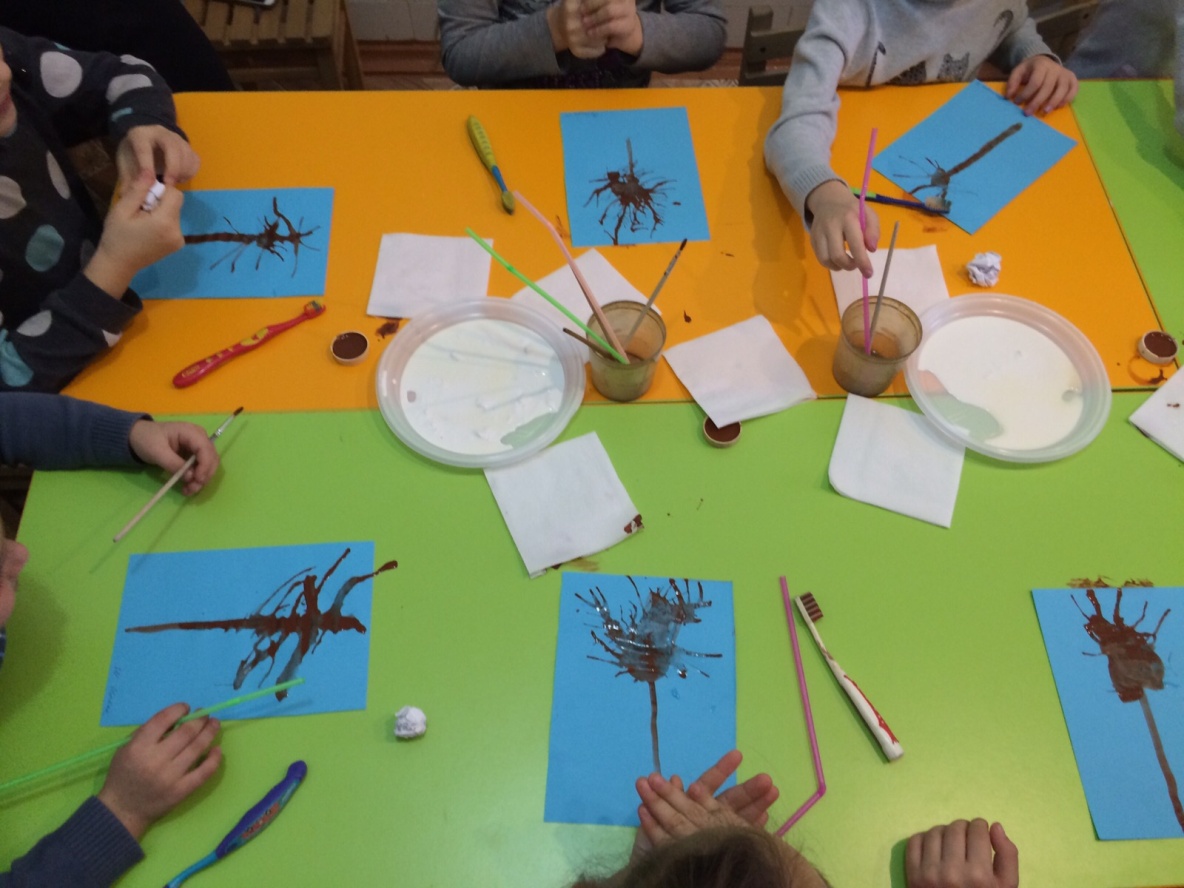 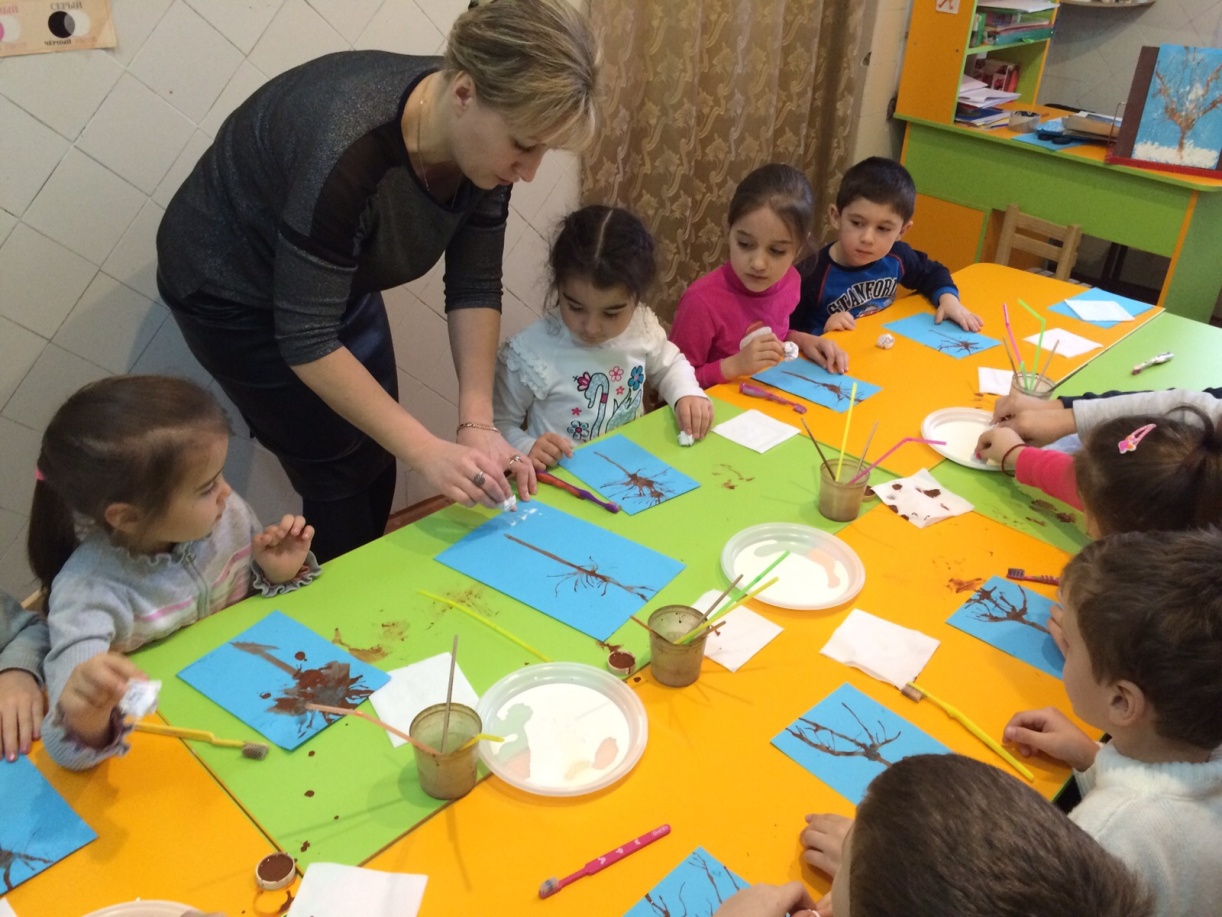 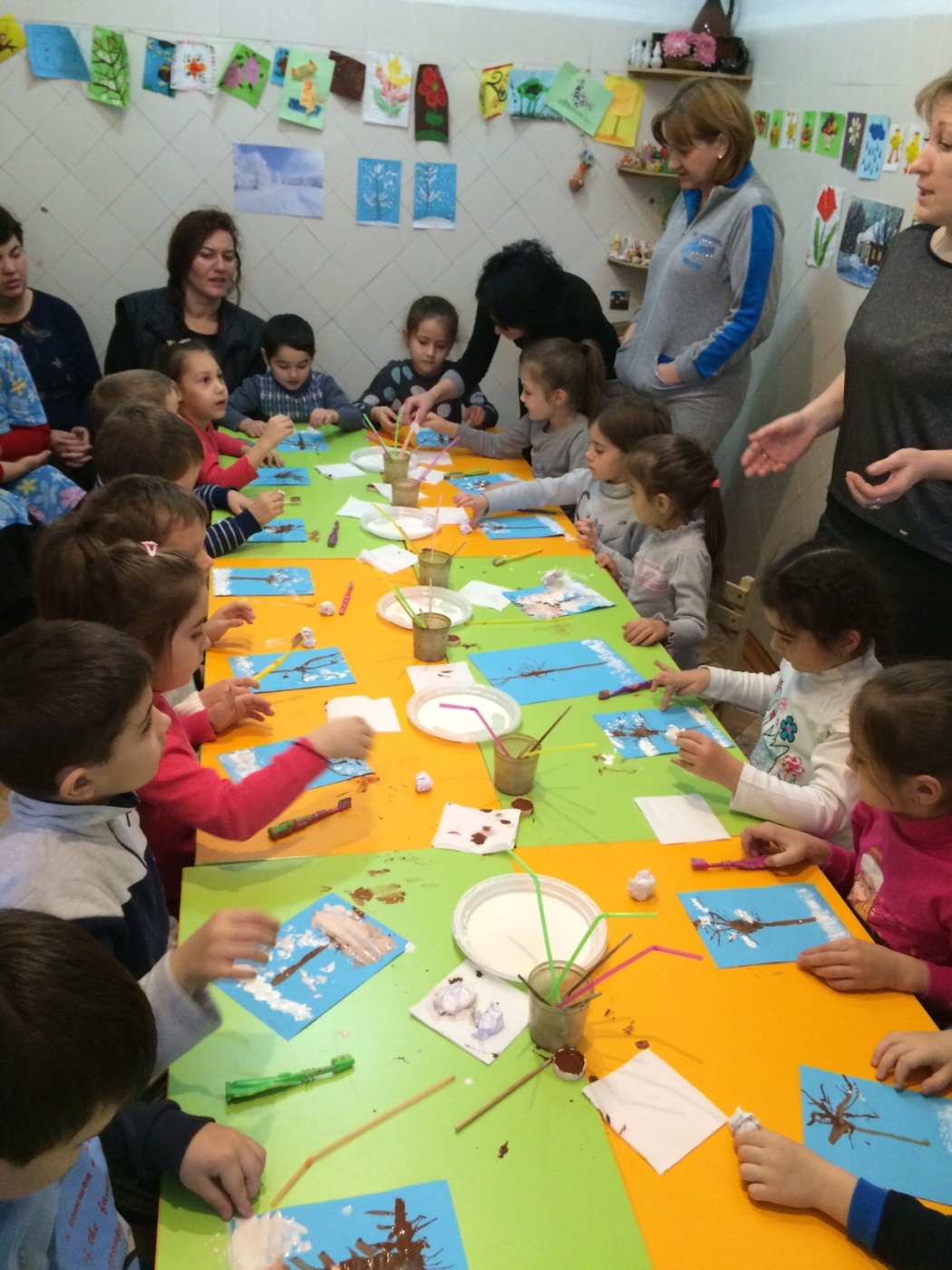 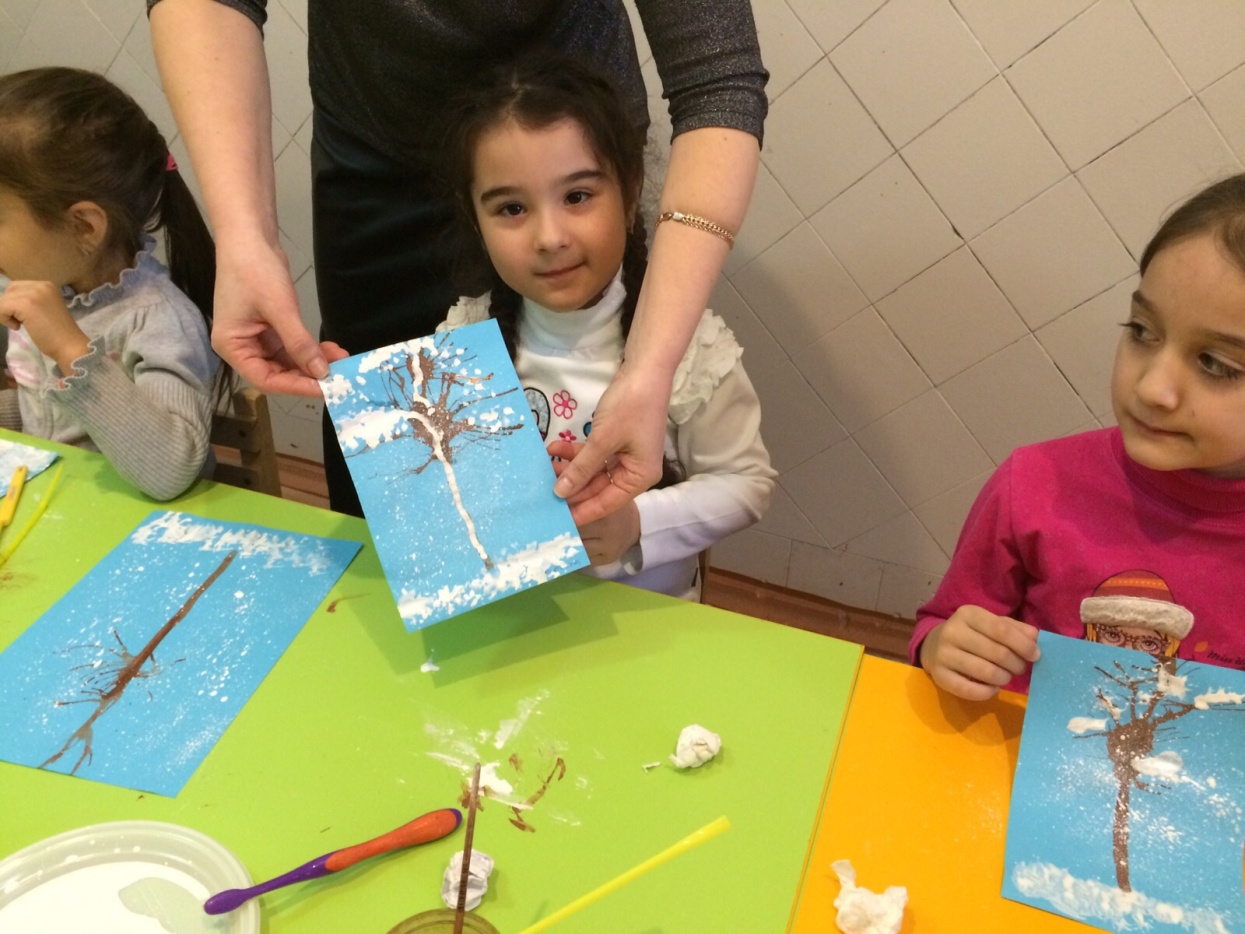 